Table S1. Main characteristics of the LINA sub-cohort analyzed in this study, overall and separately for each wave.The numbers included in the Overall column include all participants who participated in at least one of the three waves, so that information was available on both child behavior and maternal stress levels. Monthly income (i.e. household income per month) was categorized as "low" (<2000 €), "intermediate" (2000-3500 €) or "high" (>3500 €). # stands for number of participants, * stands for mean ± SD, and º stands for indices ranging from 0 to 1. Table S2. Results of the longitudinal model, including estimates, standard errors (SE), z values and p values. Significant test predictors are marked with an asterisk and are in bold in the p column.BEH_T1 and BEH_T2 stand for child behavioral problems in wave 1 and 2, respectively. dBEH1 and dBEH2 represent changes of this variable across waves (i.e. from wave 1 to wave 2, and from wave 2 to wave 3, respectively). STR_T1 and STR_T2 stand for maternal stress levels in wave 1 and 2, and dSTR1 and dSTR2 represent changes of this variable across waves (i.e. from wave 1 to wave 2, and from wave 2 to wave 3). Figure S1. Maternal stress at testing time as measured with the PSQ questionnaire, as a function of parental satisfaction about the social areas in the enviroment they live in (from 0 to 1, i.e. from low to high satisfaction). Circles represent individual responses, and the dashed black line the fitted model unconditional on all the other predictors. Data were jittered horizontally to avoid overplotting.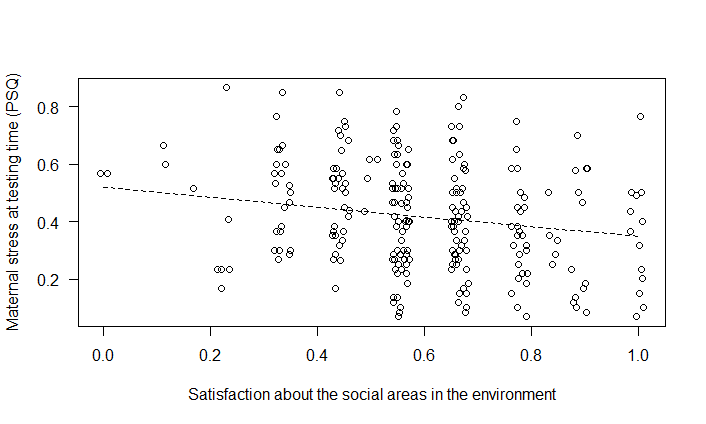 Figure S2. (a) SDQ child behavioral index (from 0 to 1, i.e. from less to more problematic), as a function of prenatal maternal stress, and (b) as a function of maternal stress at testing time; and (c) FBB-HKS child behavioral index (from 0 to 1, i.e. from less to more problematic), as a function of prenatal maternal stress, and (d) as a function of maternal stress at testing time. In all cases, maternal stress was measured with the PSQ questionnaire. Individual responses are represented with black circles for mothers of female children, and with grey crosses for mothers of male children. The dashed black line represents the fitted model unconditional on all the other predictors. Data were jittered horizontally to avoid overplotting.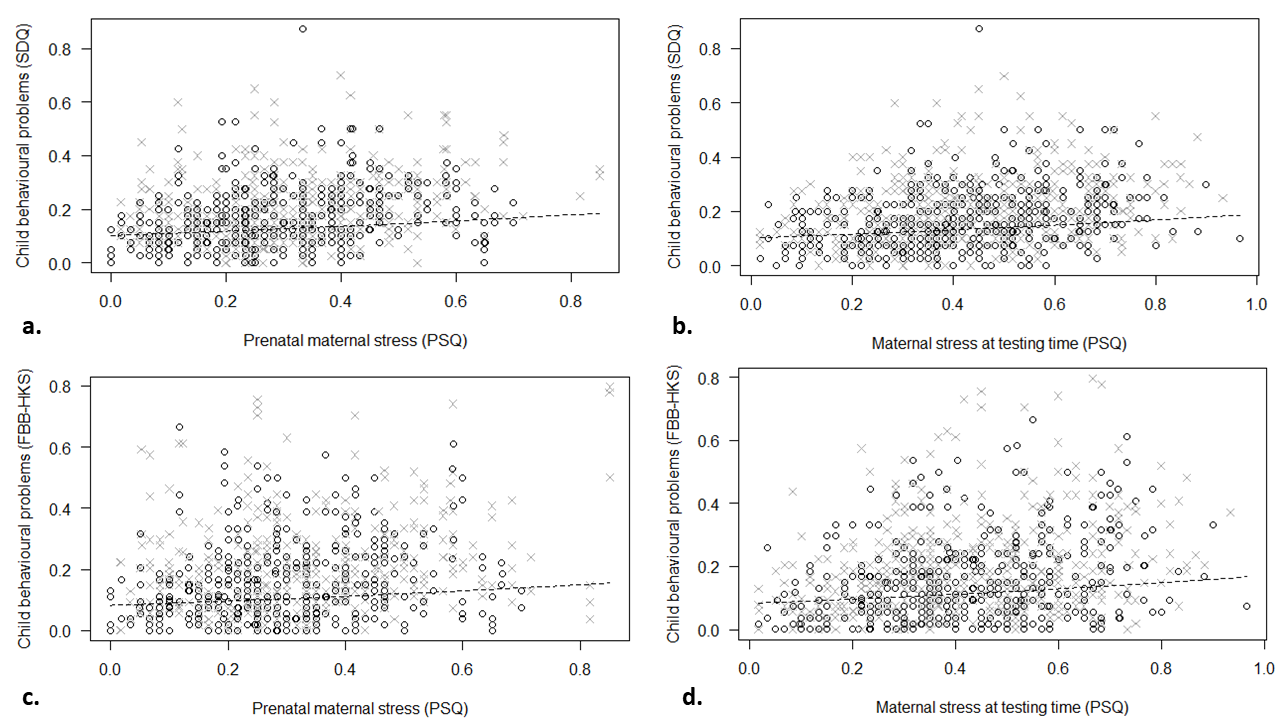 Parameters1st wave (age 7)2nd wave (age 8)3rd wave(age 10)Overall N=372N=334N=268N=373Sex of the childFemales #187165132188Males #185169136185Number of siblings Total *0.80 ± 0.750.79 ± 0.760.82 ± 0.740.80 ± 0.75Number of siblings Older sisters *0.16 ± 0.370.14 ± 0.350.16 ± 0.370.15 ± 0.36Number of siblings Older brothers *0.15 ± 0.360.16 ± 0.360.15 ± 0.360.15 ± 0.36Child behavioral problemsSDQ * º0.18 ± 0.110.18 ± 0.110.18 ± 0.130.18 ± 0.12Child behavioral problemsFBB-HKS * º0.17 ± 0.140.18 ± 0.140.17 ± 0.140.18 ± 0.14Maternal stressPSQ: prenatal * º0.31 ± 0.160.31 ± 0.160.31 ± 0.160.31 ± 0.16Maternal stressPSQ: in the three waves * º0.43 ± 0.190.42 ± 0.190.41 ± 0.180.42 ± 0.19Satisfaction with social and environmental factorsRelationship with neighbors * º--0.64 ± 0.17-Satisfaction with social and environmental factorsNatural environment * º--0.73 ± 0.19-Satisfaction with social and environmental factorsSafety of the area * º--0.74 ± 0.20-Satisfaction with social and environmental factorsAvailability of social areas * º--0.60 ± 0.20-Satisfaction with social and environmental factorsAvailability of shops * º--0.71 ± 0.21-Satisfaction with social and environmental factorsAvailability of other infrastructures * º--0.71 ± 0.16-Monthly incomeLow #--24-Intermediate #--88-High #--135-Maternal education levelPrimary education1111Lower secondary education4434Upper secondary education 13111693132Post-secondary non-tertiary education80756280Tertiary education (1st stage)152136107152Tertiary education (2nd stage)4224PARAMETERSEstimateSEz valuespVariancesVariancesVariancesVariancesVariancesBEH_T10.010.007.82<0.001*dBEH1 0.000.004.27<0.001*dBEH20.000.003.480.001*STRl_T10.030.0011.70<0.001*dSTR1  0.010.003.100.002*dSTR2      0.010.004.03<0.001*InterceptsInterceptsInterceptsInterceptsInterceptsBEH_T10.180.0132.95<0.001*dBEH1 0.000.010.260.795dBEH20.020.011.800.071STRl_T10.430.0143.87<0.001*dSTR1  0.050.022.480.013*dSTR2      0.090.024.00<0.001*Cross-domain relationshipsCross-domain relationshipsCross-domain relationshipsCross-domain relationshipsCross-domain relationshipsdBEH1 ~  STR_T1                                                           0.050.031.680.093dBEH2 ~  STR_T2                                                                    -0.020.03-0.820.415dSTR1 ~  BEH_T1                                                                    -0.100.08-1.130.260dSTR2 ~ BEH_T2                                                          0.000.09-0.040.969BEH_T1 ~~  STR_T1                                                                   0.010.005.98<0.001*dBEH1 ~~ dSTR1                                                          0.000.001.580.115dBEH2 ~~ dSTR2                                                             0.000.001.570.118Auto-regressionAuto-regressionAuto-regressionAuto-regressionAuto-regressiondBEH1 ~ BEH_T1-0.130.06-2.130.033*dBEH2 ~  BEH _T2                                                                    -0.090.07-1.200.231dSTR1 ~  STR_T1        -0.110.05-2.010.044*dSTR2 ~  STR_T2        -0.200.05-3.83<0.001*